Your recent request for information is replicated below, together with our response.The amount of money spent on the building of Paisley Mill Street Station between calendar years 2018 and 2023.
Please provide a breakdown of the money spent per year (2018, 2019, 2020, 2021, 2022 and 2023.
Money spent on building refers to repairs and renovation and maintenance.I have provided the amount of money spent on Paisley Mill Street Police Station as requested below. 
Please note during the calendar years 2019-2021 there was a period where the property repairs consolidated invoices costs were not reallocated out to the individual locations. Please also include any outstanding repairs and costs.I have provided this information for you at the bottom of this letter. They are reactive repairs and corrective tasks logged but as yet not completed, therefore these are deemed to be outstanding.If you require any further assistance, please contact us quoting the reference above.You can request a review of this response within the next 40 working days by email or by letter (Information Management - FOI, Police Scotland, Clyde Gateway, 2 French Street, Dalmarnock, G40 4EH).  Requests must include the reason for your dissatisfaction.If you remain dissatisfied following our review response, you can appeal to the Office of the Scottish Information Commissioner (OSIC) within 6 months - online, by email or by letter (OSIC, Kinburn Castle, Doubledykes Road, St Andrews, KY16 9DS).Following an OSIC appeal, you can appeal to the Court of Session on a point of law only. This response will be added to our Disclosure Log in seven days' time.Every effort has been taken to ensure our response is as accessible as possible. If you require this response to be provided in an alternative format, please let us know.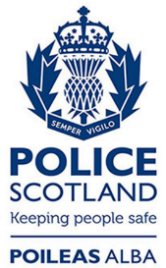 Freedom of Information ResponseOur reference:  FOI 24-1124Responded to:  23 May 2024201820192020202120222023£36,358.16£14,142.93£17.90£38,095.87£57,208.07£116,751.27ProblemJob type Estimated cost Electrical – emergency lightingn/kn/kControls – generalElectrical compliance – corrective maintenancen/kRoofingReactive works£250.00Controls – generalCorrective maintenancen/kAsbestos – surveys/inspectionsReactive works£250.00RoofingReactive works £441.00BMS – controlsCorrective maintenance£853.38